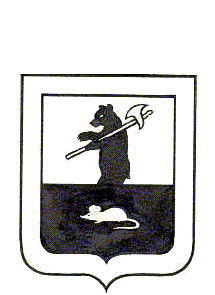 МУНИЦИПАЛЬНЫЙ СОВЕТ ГОРОДСКОГО ПОСЕЛЕНИЯ МЫШКИН РЕШЕНИЕО досрочном прекращении полномочий депутата Муниципального Совета городского поселения Мышкин по избирательному округу № 1 Асадова Натига АлимовичаПринято Муниципальным Советомгородского поселения Мышкин13.12.2022 годаНа основании пп. 2 п.12 статьи 23 Устава городского поселения Мышкин Мышкинского муниципального района Ярославской области,Муниципальный Совет городского поселения Мышкин РЕШИЛ:1.Утвердить решение о досрочном прекращений полномочий депутата Муниципального Совета городского поселения Мышкин по избирательному округу №1 Асадова Натига Алимовича в связи с отставкой по собственному желанию на основании личного письменного заявления.2. Опубликовать настоящее решение в газете « Волжские зори».3. Настоящее решение вступает в силу после его официального опубликования. И.о. Главы городского                                   Председатель Муниципального поселения Мышкин                                       Совета городского поселения                                                                           Мышкин ______________А.А. Кошутина                     __________________Л.А. Чистяков   13.12.2022 года № 47